附件1：	西安航空职业技术学院2024年教师公开招聘计划注：博士毕业生不受专业和计划数限制。序号单位岗位需求专业人数学历/学位备注1通用航空学院专任教师航空宇航科学与技术、机械电子工程、控制科学与工程、控制理论与控制工程、控制工程2博士或硕士研究生2航空制造工程学院专任教师航空宇航科学与技术、航空宇航制造工程、航空工程、航空发动机工程、机械工程、机械制造及其自动化、机械电子工程2博士或硕士研究生3自动化工程学院专任教师控制科学与工程、控制理论与控制工程、电气工程、电机与电器、电力系统及其自动化、电力电子与电力传动、电工理论与新技术、机械电子工程、机器人工程、控制工程2博士或硕士研究生4航空材料工程学院专任教师材料加工工程（智能焊接技术方向）1博士或硕士研究生4航空材料工程学院专任教师机械工程（模具设计与制造方向）1博士或硕士研究生5汽车工程学院专任教师信息与通信工程（智能车辆技术或新能源汽车研究方向）1博士或硕士研究生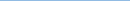 6航空管理工程学院专任教师安全科学与工程专业（民航安全方向）1博士或硕士研究生7航空制造工程中心专任教师机械工程、机械设计及理论2博士或硕士研究生有企业工作经历者优先8马克思主义学院专任教师政治学、科学社会主义与国际共产主义运动、中共党史、马克思主义理论、马克思主义基本原理、马克思主义哲学、马克思主义发展史、马克思主义中国化研究、思想政治教育、中国近现代史基本问题研究1博士或硕士研究生中共党员9通识教育学院专任教师汉语言文字学、语言学及应用语言学1博士或硕士研究生10体育与健康管理学院专任教师体育教育学、体育教育训练学、运动训练、体育教学1博士或硕士研究生11学生处辅导员政治学、马克思主义理论、中共党史党建学、法学、哲学、机械工程、材料科学与工程、电气工程、电子科学与技术、信息与通信工程、控制科学与工程、计算机科学与技术、测绘科学与技术、航空宇航科学与技术、软件工程、管理科学与工程、遥感科学与技术、工商管理学、公共管理学、教育学、心理学、体育学、社会学、社会工作9博士或硕士研究生中共党员；要求入住男生公寓三年以上12党政办公室行政管理法学、汉语言文字学、思想政治教育、中国近现代史、马克思主义基本原理1博士或硕士研究生中共党员；较强文字撰写能力；有一定的沟通能力13后勤管理处工程技术环境工程或供热、供燃气、通风及空调工程1博士或硕士研究生有工作经历者优先合计合计合计26